РЕШЕНИЕРассмотрев проект решения Городской Думы Петропавловск-Камчатского городского округа о внесении изменений в перечень наказов избирателей Петропавловск-Камчатского городского округа на 2021 год, поступивших депутатам Городской Думы Петропавловск-Камчатского городского округа, утвержденный решением Городской Думы Петропавловск-Камчатского городского округа от 24.06.2020 № 694-р, в соответствии с Решением Городской Думы Петропавловск-Камчатского городского округа от 26.06.2013 № 90-нд 
«О порядке регулирования отношений, связанных с формированием, финансовым обеспечением наказов избирателей в Петропавловск-Камчатском городском округе и контролем за их выполнением» Городская Дума Петропавловск-Камчатского городского округаРЕШИЛА:1. Внести в перечень наказов избирателей Петропавловск-Камчатского городского округа на 2021 год, поступивших депутатам Городской Думы Петропавловск-Камчатского городского округа, утвержденный решением Городской Думы Петропавловск-Камчатского городского округа от 24.06.2020 № 694-р (далее - перечень), следующие изменения:1) в пункте 9:- в подпункте 9.6 слова «Оплата расходов на приобретение костюмов для творческих коллективов» заменить словами «Укрепление материально-технической базы»;- в подпункте 9.7 цифру «50 000» заменить цифрой «30 000»;- подпункт 9.8 изложить в следующей редакции:2) в подпункте 14.2 слова «Строительство тамбура в спортивном зале муниципального автономного учреждения «Центр спортивной подготовки по Киокусинкай» заменить словами «Монтаж вентилируемого фасада в спортивном зале муниципального автономного учреждения «Центр спортивной подготовки по Киокусинкай» по адресу: Камчатский край, г. Петропавловск-Камчатский, проспект Космический 7-А»;3) в подпункте 17.6 слова «Приобретение Баяна «Юпитер-2» для» заменить словами «Укрепление материально-технической базы»;4) подпункт 18.1 изложить в следующей редакции:2. Направить настоящее решение Главе Петропавловск-Камчатского городского округа для учета внесенных в перечень изменений в бюджете Петропавловск-Камчатского городского округа на 2021 год и плановый период 2022-2023 годов.3. Направить настоящее решение в газету «Град Петра и Павла» 
для опубликования и разместить на официальном сайте Городской Думы Петропавловск-Камчатского городского округа в информационно-телекоммуникационной сети «Интернет».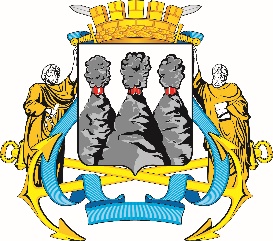 ГОРОДСКАЯ ДУМАПЕТРОПАВЛОВСК-КАМЧАТСКОГО ГОРОДСКОГО ОКРУГАот 29.09.2021 № 1037-р41-я (внеочередная) сессияг.Петропавловск-КамчатскийО внесении изменений в перечень наказов избирателей Петропавловск-Камчатского городского округа на 2021 год, поступивших депутатам Городской Думы Петропавловск-Камчатского городского округа, утвержденный решением Городской Думы Петропавловск-Камчатского городского округа от 24.06.2020 № 694-р«9.8.Укрепление материально-технической базы муниципального бюджетного учреждения дополнительного образования «Детская музыкальная школа № 3120 000Управление культуры, спорта и молодежной политики»;«18.1.Выполнение ремонтных работ в муниципальном автономном общеобразовательном учреждении «Средняя школа № 27» Петропавловск-Камчатского городского округа750 000Управление образования ».Председатель Городской Думы  Петропавловск-Камчатского городского округаГ.В. Монахова